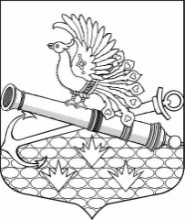 МУНИЦИПАЛЬНЫЙ СОВЕТ МУНИЦИПАЛЬНОГО ОБРАЗОВАНИЯМУНИЦИПАЛЬНЫЙ ОКРУГ ОБУХОВСКИЙШЕСТОЙ СОЗЫВ192012, Санкт-Петербург, 2-й Рабфаковский пер., д. 2, тел. (факс) 368-49-45E-mail: info@ moobuhovskiy.ru     Сайт: http://мообуховский.рфРЕШЕНИЕ № 25-2022/6       от  «25» июля  2022 года                                                         Принято муниципальным советом «О внесении изменений  в Устав внутригородского муниципального образования города федерального значения Санкт-Петербурга муниципальный округ Обуховский»   	В целях приведения Устава внутригородского муниципального образования 
города федерального значения Санкт-Петербурга муниципальный округ Обуховский, в соответствие с действующим законодательством, Муниципальный совет РЕШИЛ: 1. Внести изменения в Устав внутригородского муниципального образования города федерального значения Санкт-Петербурга муниципальный округ Обуховский (Приложение).2. Направить настоящее решение в Главное управление Министерства юстиции Российской Федерации по Санкт-Петербургу для регистрации в установленный законом срок.3. В течении 7 дней после государственной регистрации опубликовать (обнародовать) настоящее решение в официальном    печатном издании МО МО Обуховский – газете «Обуховец» и разместить в сети Интернет на официальном сайте МС МО МО Обуховский:  http://мообуховский.рф.4. В течение 10 дней со дня официального опубликования (обнародования) настоящего Решения направить в Главное управление Министерства юстиции Российской Федерации по Санкт-Петербургу сведения об источнике и о дате официального опубликования (обнародования).5. Настоящее решение вступает в силу на следующий день после его официального опубликования.6. Контроль за исполнением настоящего решения возложить на главу муниципального образования, исполняющего полномочия председателя муниципального совета 
Бакулина В.Ю.Глава муниципального образования, исполняющий полномочия председателямуниципального совета                                                                                          В.Ю. Бакулин                                                                                                                                                                                   Приложение к решению                                                                                                                                                 МС МО МО Обуховский                                                                                                                                 от «25» июля 2022 г. № 25-2022/6Измененияв Устав внутригородского муниципального образования города федерального значения Санкт-Петербурга муниципальный округ ОбуховскийСтатью 1 изложить в следующей редакции:«Статья 1. Наименование и официальные символы Муниципального образования1. Внутригородское муниципальное образование города федерального значения 
Санкт-Петербурга муниципальный округ Обуховский (далее – Муниципальное образование) - внутригородская территория города федерального значения Санкт-Петербурга - часть территории Санкт-Петербурга, в границах которой местное самоуправление осуществляется населением непосредственно и (или) через выборные   органы местного самоуправления.Органы местного самоуправления Муниципального образования входят в единую систему публичной власти в Российской Федерации и осуществляют взаимодействие с органами государственной власти Российской Федерации для наиболее эффективного решения задач в интересах населения, проживающего на территории Муниципального образования.Полное официальное наименование: внутригородское муниципальное образование города федерального значения Санкт-Петербурга муниципальный округ Обуховский.».В статье 1.1 абзац седьмой исключить.В статье 4 подпункт 39-1 пункта 2 исключить.В статье 9 изложить пп.3 п.1 в следующей редакции:«3) Депутат, выборное должностное лицо местного самоуправления, в отношении 
которого инициировано голосование по отзыву, осуществляя защиту своих интересов, 
имеет право присутствовать на собраниях инициативной группы по отзыву депутата, 
выборного должностного лица местного самоуправления, а также заседаниях 
Муниципального совета Муниципального образования и избирательной комиссии, организующей подготовку и проведение выборов в органы местного самоуправления, местного референдума, давать объяснения по поводу обстоятельств, выдвигаемых в качестве основания для отзыва. Члены инициативной группы, избирательная комиссия, организующая подготовку и проведение выборов в органы местного самоуправления, местного референдума,  должностные лица местного самоуправления Муниципального образования обязаны обеспечить своевременное и надлежащее уведомление депутата, выборного должностного лица местного самоуправления о времени и месте рассмотрения вопроса о его отзыве.Со дня, следующего за днем принятия избирательной комиссией, организующей подготовку и проведение выборов в органы местного самоуправления, местного референдума, решения о разрешении сбора подписей в поддержку инициирования процедуры отзыва депутата, выборного должностного лица местного самоуправления, указанное лицо вправе давать разъяснения населению Муниципального образования непосредственно и (или) через средства массовой информации Муниципального образования по поводу обстоятельств, выдвигаемых в качестве оснований отзыва.».Статью 12.1 исключить.В статье 14:- в пункте 8 слова «Избирательной комиссией, проводившей муниципальные выборы» заменить словами «избирательной комиссией, организующей подготовку и проведение выборов в органы местного самоуправления, местного референдума»;- в подпункте «а» подпункта 2 пункта 10 словосочетание «аппарате избирательной комиссии Муниципального образования» исключить;-  в подпункте «б» подпункта 2 пункта 10 словосочетание «аппарате избирательной комиссии Муниципального образования» исключить;В статье 16:- подпункт 10 пункта 2 исключить.В статье 28:- в пункте 3 словосочетание «председатель Избирательной комиссии Муниципального образования» исключить;- в пункте 4 словосочетания «аппарате избирательной комиссии Муниципального образования» и «Избирательной комиссии Муниципального образования» исключить;- в пункте 6 словосочетание «аппарата Избирательной комиссии Муниципального образования» исключить;- в пункте 7 словосочетание «аппарате Избирательной комиссии Муниципального образования» исключить.